生協強化月間イベント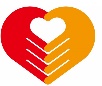 長野医療生協フリーマーケット出店募集要項【開催目的】持続可能な循環型社会(3R)リデュース・リユース・リサイクルの推進による環境保全組合員のつながりづくり【 日　時 】　2023年10月28日（土）午前10時～午後3時　※少雨決行【 場　所 】　長野中央病院駐車場（予定）【出店条件】　長野医療生協組合員（18歳以上の個人・グループ）【募集区画】　15区画（1区画2.4ｍ×4ｍ）【 出店料 】　長野医療生協組合員は無料【出店の注意事項】・テント・シート・テーブル・つり銭・値札などは各自でご用意ください。・電源はありませんので必要な場合は各自でご用意ください・会場内での出店場所は主催者指定となります。・ゴミは各自お持ち帰りください。・転売目的の出店はできません。・会場敷地内は禁煙です。・駐車1台は無料。2台以上の場合は近隣パーキング（有料）に駐車ください。【当日の流れ】9時半　出店受付・搬入10時　フリーマーケット開始15時　フリーマーケット終了16時　会場撤収終了【申込締切】　10月21日（土）【申込・問い合わせ】所定の申込書をFAXかメール、もしくは郵送ください。FAX：026-234-1493　　メール： chiiki@healthcoop-nagano.or.jpTEL：026-234-1476〒380-0814　長野市西鶴賀町1570長野医療生協　健康まちづくり・組合員サポート部長野医療生協フリーマーケット出店申込書長野医療生協　健康まちづくり・組合員サポート部　宛FAX：026-234-1493メール： chiiki@healthcoop-nagano.or.jpフリガナ名前団体名・支部名住所〒電話番号FAX番号携帯番号メールアドレス主な販売品目希望区画数主催者への連絡事項